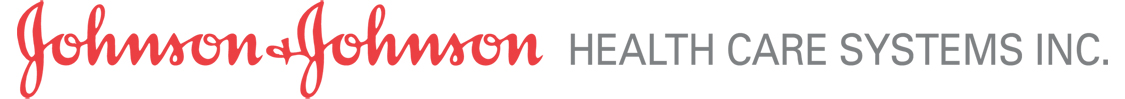 Johnson & Johnson Health Care Systems Inc. Contributions Fund – Guidelines for GivingCharitable contributions are provided to non-profit 501c3 organizations located in and serving communities where Johnson & Johnson Health Care Systems Inc. has locations in the United States, including but not limited to: Hunterdon, Somerset and Middlesex Counties, NJ; Duval County, FL; Shelby County, TN; El Paso County, CO; Bristol County, MA; and Kosciusko County, IN. Preference will be given for initiatives and programs serving these communities and addressing:•	EducationHigher educationEfforts to strengthen or enrich science, math, or technology•	Health and social servicesBasic needs of residents (food, housing, daycare, transportation, etc.)Interventions for at-risk youthPrograms addressing basic health needs and promoting healthy lifestyles•	Arts & cultureAccess for economically disadvantaged or marginalized youth or elderly	•	Veterans causes•	Environment & sustainabilityConsideration will also be given to non-profit organizations in which our employees play an active role as volunteers. Requests for charitable contributions should be in support of programs or initiatives and are not a substitute for board dues.
For organizations that provide health care and basic needs services in Somerset and Hunterdon Counties, NJ applications must be submitted to the Johnson & Johnson Somerset County Companies Fund. ExclusionsSome requests or categories may not meet our guidelines for giving. These exclusions include the following:•	Requests in support of events or programs that are aligned with therapeutic areas (e.g.: walks/runs raising funds for research or programs, screenings, etc.); requests of this nature should be directed to the Johnson & Johnson operating companies that support the aligned therapeutic area•	Unrestricted funds•	Scholarships to individuals•	Organizations that do not have a valid non-profit, tax-exempt status•	Loans•	Trips or tours•	Sectarian and religious organizations that do not serve the general public on a nondenominational basis•	Capital requests (building funds, endowments, multi-year commitments) are generally not supported•	Political groups•	Organizations whose missions/objectives do not meet our contributions guidelines•	Donations to individuals or to a charity on behalf of a customer•	Sponsorship of individual employee participation in a charity's sporting event•	Educational grants/research grants•	Sponsorships•	Commercial Co-Ventures (CCV)